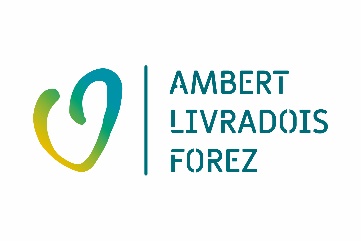 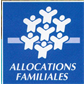 FICHE DE RENSEIGNEMENT 2019-2020ENFANT :NOM :	…………………………………………………..		PRENOM : …………………………..	AGE : 	………………………………………………….		DATE DE NAISSANCE : …………..ECOLE : ………………………			CLASSE : ……………………………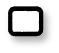 	Enfant Nageur					Enfant Non NageurN° Assurance (extra-scolaire) et nom de l’organisme (Fournir une copie de l’attestation d’assurance) : ………………………………………………………………………………………………………………………………………………………………….RESPONSABLE LEGAL :Situation familiale :…………………………………….Mère 			Père			Autre (Grands-parents, Tuteur)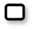 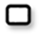 Nom :…………………………….				Adresse : …………………………………..Prénom : ………………………...				CP/Commune : ……………………………….Tel Fixe : ………………………...				Tel Portable : ……………………………..Email :……………………………				Tel Employeur : …………………………...Mère 			Père			Autre (Grands-parents, Tuteur)Nom :…………………………….				Adresse : …………………………………..Prénom : ………………………...				CP/Commune : ……………………………….Tel Fixe : ………………………...				Tel Portable : ……………………………..Email :……………………………				Tel Employeur : …………………………...      Régime Général N° Allocataire CAF : ………………………….. Quotient Familial : …………….      Régime Agricole N° Allocataire MSA : …………………………      Autres RégimeFournir une copie de l’attestation du quotient familial,en l’absence de ce justificatif la collectivité appliquera le tarif maximum.AUTORISATIONS :Autres personnes autorisées à venir chercher l’enfant (Nom, Prénom et Tel) : ………………………………….………………………………….………….………………………………….………………………………….………….J’autorise l’enfant : ………………………………….………….à utiliser le service du bus de l’accueil de loisirs ou d’un transporteur agréé, lors des divers déplacements liés aux activités :			OUI		NONà être pris en photo ou filmé dans le cadre de la valorisation des activités, et à être diffusé sur le site internet, les réseaux sociaux et les programmes de la collectivité.   OUI		NONà rentrer seul : 		OUI 		NONTournez SVP →FICHE SANITAIRE DE LIAISONL’enfant suit-il un traitement médical : 	OUI		NONSi oui joindre une ordonnance à jour et les médicaments correspondants (boîtes de médicaments dans leur emballage d’origine, marquées au nom de l’enfant avec la notice).Aucun médicament ne pourra être donné sans ordonnance.ALLERGIES : Asthme : 	OUI		NON			Médicamenteuse : 	OUI		NONAlimentaires :	OUI		NON			Autres : …………………………………...Précisez la cause de l’allergie et la conduite à tenir (si automédication le signaler) :…………………………………………………………………………………………………………………………………………………………………………………………………………………………………………………………………………………………………………………………………………………………AUTRES :Indiquez les difficultés de santé (maladie, accident, opération, …) en précisant les dates et les précautions à prendre :…………………………………………………………………………………………………………………………………………………………………………………………………………………………………………………………………………………………………………………………………………………………Recommandations utiles des parents (lunettes, prothèses auditives, …) :…………………………………………………………………………………………………………………………………………………………………………………………………………………………………………………………………………………………………………………………………………………………Groupe Sanguin (facultatif) : …………………..Nom et tel. du médecin traitant (facultatif) : ……………………………………………………………………Copie des vaccinations à jour (DTP) Je soussigné(e) …………………………………………………….. responsable légal de l’enfant……………………………………………,déclare exacts les renseignements portés sur cette fiche et autorise le responsable de l’Accueil de loisirs et les secours à prendre, le cas échéant, toutes mesures (traitement médical, hospitalisation, intervention chirurgicale) rendues nécessaires par l’état de l’enfant.Je certifie avoir pris connaissance du règlement intérieur et en accepte les conditions.Date :								Signature :